Incident Name:ParliamentFL-BCP-017026IR Interpreter(s):Tammy HocutLocal Dispatch Phone:678-320-3005Interpreted Size:26,369 acresGrowth last period:0 acresFlight Time:2054 EDTFlight Date:April 27, 2017Interpreter(s) location:Russellville, ARInterpreter(s) Phone:479-886-0878GACC IR Liaison:Scott WilkinsonGACC IR Liaison Phone:501-538-5827National Coordinator:Tom MellinNational Coord. Phone:505-842-3845Ordered By:Michael J. WilliamsA Number:A-11Aircraft/Scanner System:N144Z/PhoenixPilots/Techs:Dan Johnson, Eddy Netcher/ Woody SmithIRIN Comments on imagery:Imagery was goodIRIN Comments on imagery:Imagery was goodWeather at time of flight:ClearFlight Objective:Map Heat Perimeter/Isolated, Scattered and Intense Heat SourcesDate and Time Imagery Received by Interpreter:April 27, 2017 2146 EDTDate and Time Imagery Received by Interpreter:April 27, 2017 2146 EDTType of media for final product:NIFC FTP – 4 Shapefiles, KMZ files, IR Log and PDF MapDigital files sent to:/incident_specific_data/southern/Florida/17_Parliament/IR/20170428Email to: Michael Williams (blue.sit.unit@gmail.com)Type of media for final product:NIFC FTP – 4 Shapefiles, KMZ files, IR Log and PDF MapDigital files sent to:/incident_specific_data/southern/Florida/17_Parliament/IR/20170428Email to: Michael Williams (blue.sit.unit@gmail.com)Date and Time Products Delivered to Incident:April 27, 2017 2155 EDTDate and Time Products Delivered to Incident:April 27, 2017 2155 EDTType of media for final product:NIFC FTP – 4 Shapefiles, KMZ files, IR Log and PDF MapDigital files sent to:/incident_specific_data/southern/Florida/17_Parliament/IR/20170428Email to: Michael Williams (blue.sit.unit@gmail.com)Type of media for final product:NIFC FTP – 4 Shapefiles, KMZ files, IR Log and PDF MapDigital files sent to:/incident_specific_data/southern/Florida/17_Parliament/IR/20170428Email to: Michael Williams (blue.sit.unit@gmail.com)Comments /notes on tonight’s mission and this interpretation:Started with 04/27 IR perimeter.No fire growth.A couple of isolated heat sources were on the southern side of the fire.
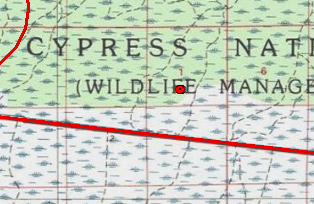 Comments /notes on tonight’s mission and this interpretation:Started with 04/27 IR perimeter.No fire growth.A couple of isolated heat sources were on the southern side of the fire.
Comments /notes on tonight’s mission and this interpretation:Started with 04/27 IR perimeter.No fire growth.A couple of isolated heat sources were on the southern side of the fire.
Comments /notes on tonight’s mission and this interpretation:Started with 04/27 IR perimeter.No fire growth.A couple of isolated heat sources were on the southern side of the fire.
